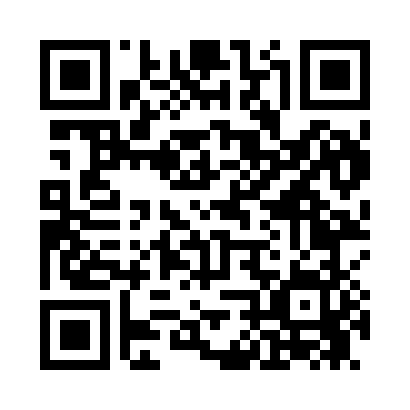 Prayer times for Elwyn, Pennsylvania, USAMon 1 Jul 2024 - Wed 31 Jul 2024High Latitude Method: Angle Based RulePrayer Calculation Method: Islamic Society of North AmericaAsar Calculation Method: ShafiPrayer times provided by https://www.salahtimes.comDateDayFajrSunriseDhuhrAsrMaghribIsha1Mon4:015:371:065:048:3410:112Tue4:015:381:065:048:3410:103Wed4:025:381:065:048:3410:104Thu4:035:391:065:048:3310:095Fri4:035:391:065:048:3310:096Sat4:045:401:075:048:3310:087Sun4:055:411:075:048:3310:088Mon4:065:411:075:058:3210:079Tue4:075:421:075:058:3210:0710Wed4:085:431:075:058:3110:0611Thu4:095:431:075:058:3110:0512Fri4:105:441:075:058:3110:0413Sat4:115:451:085:058:3010:0414Sun4:125:451:085:058:2910:0315Mon4:135:461:085:058:2910:0216Tue4:145:471:085:048:2810:0117Wed4:155:481:085:048:2810:0018Thu4:165:491:085:048:279:5919Fri4:185:491:085:048:269:5820Sat4:195:501:085:048:269:5721Sun4:205:511:085:048:259:5622Mon4:215:521:085:048:249:5523Tue4:225:531:085:048:239:5324Wed4:245:541:085:038:229:5225Thu4:255:551:085:038:219:5126Fri4:265:551:085:038:219:5027Sat4:275:561:085:038:209:4828Sun4:295:571:085:028:199:4729Mon4:305:581:085:028:189:4630Tue4:315:591:085:028:179:4431Wed4:326:001:085:028:169:43